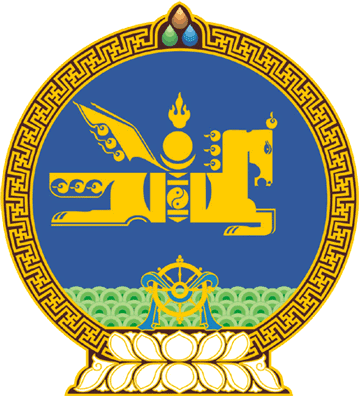 МОНГОЛ УЛСЫН ИХ ХУРЛЫНТОГТООЛ2023 оны 11 сарын 10 өдөр     		            Дугаар 92                    Төрийн ордон, Улаанбаатар хот        Авлигатай тэмцэх газрын албан     хаагчийн албан тушаалын цалингийн     хэмжээг шинэчлэн тогтоох тухайАвлигын эсрэг хуулийн 29 дүгээр зүйлийн 29.6 дахь хэсэг, Монгол Улсын Их Хурлын тухай хуулийн 5 дугаар зүйлийн 5.1 дэх хэсгийг үндэслэн Монгол Улсын Их Хурлаас ТОГТООХ нь:1.Авлигатай тэмцэх газрын албан хаагчийн албан тушаалын цалингийн хэмжээг хавсралтаар шинэчлэн баталсугай.2.Энэ тогтоол баталсантай холбогдуулан “Авлигатай тэмцэх газрын албан хаагчийн албан тушаалын цалингийн хэмжээг шинэчлэн тогтоох тухай” Монгол Улсын Их Хурлын 2021 оны 11 дүгээр сарын 11-ний өдрийн 85 дугаар тогтоолыг хүчингүй болсонд тооцсугай.3.Энэ тогтоолыг 2023 оны 12 дугаар сарын 01-ний өдрөөс дагаж мөрдсүгэй.  МОНГОЛ УЛСЫН ИХХУРЛЫН ДЭД ДАРГА 				Л.МӨНХБААТАРМонгол Улсын Их Хурлын 2023 оны ........ дугаар тогтоолын хавсралтАВЛИГАТАЙ ТЭМЦЭХ ГАЗРЫН АЛБАН ХААГЧИЙНАЛБАН ТУШААЛЫН ЦАЛИНГИЙН ХЭМЖЭЭ---оОо---Д/дАлбан тушаалАлбан тушаалын сарын цалингийн хэмжээ/төгрөгөөр/1Авлигатай тэмцэх газрын дарга4 338 2982Авлигатай тэмцэх газрын дэд дарга4 041 1283Хэлтсийн дарга3 984 2344Албаны дарга3 670 1405Ахлах ажилтан3 493 3656Ажилтан3 293 0357Туслах ажилтан1 880 970